Российская Федерация                                                              Российская ФедерацияИркутская областьЭхирит – Булагатский районМуниципальное образование «Ахинское»                                                                           ДУМА                                                                       РЕШЕНИЕ от 28.03. 2016 г. № 6                                                                                                        с. Ахины«Об увековечении памяти»    На основании протокола  заседания  Президиума Совета ветеранов муниципального образования  «Эхирит-Булагатский район» от 11.12 2015 г № 42, руководствуясь Уставом поселения, Положением об увековечивании памяти выдающихся граждан и знаменательных событий в муниципальном образовании «Ахинское»                                                                ДУМА РЕШИЛА:1. Увековечить память Ботоева Павла Спиридоновича, ветерана Великой Отечественной войны, за особый вклад в производственную и хозяйственную деятельность  в должности управляющего отделения № 2 совхоза «Байтогский».2.Установить мемориальную доску в деревне Байтог, ул. Дружбы № 7 на фасаде дома Ботоева Павла Спиридоновича.  3. Опубликовать настоящее Решение в газете «Ахинский  Вестник». Глава                                                                                                      Г. Д. Багаева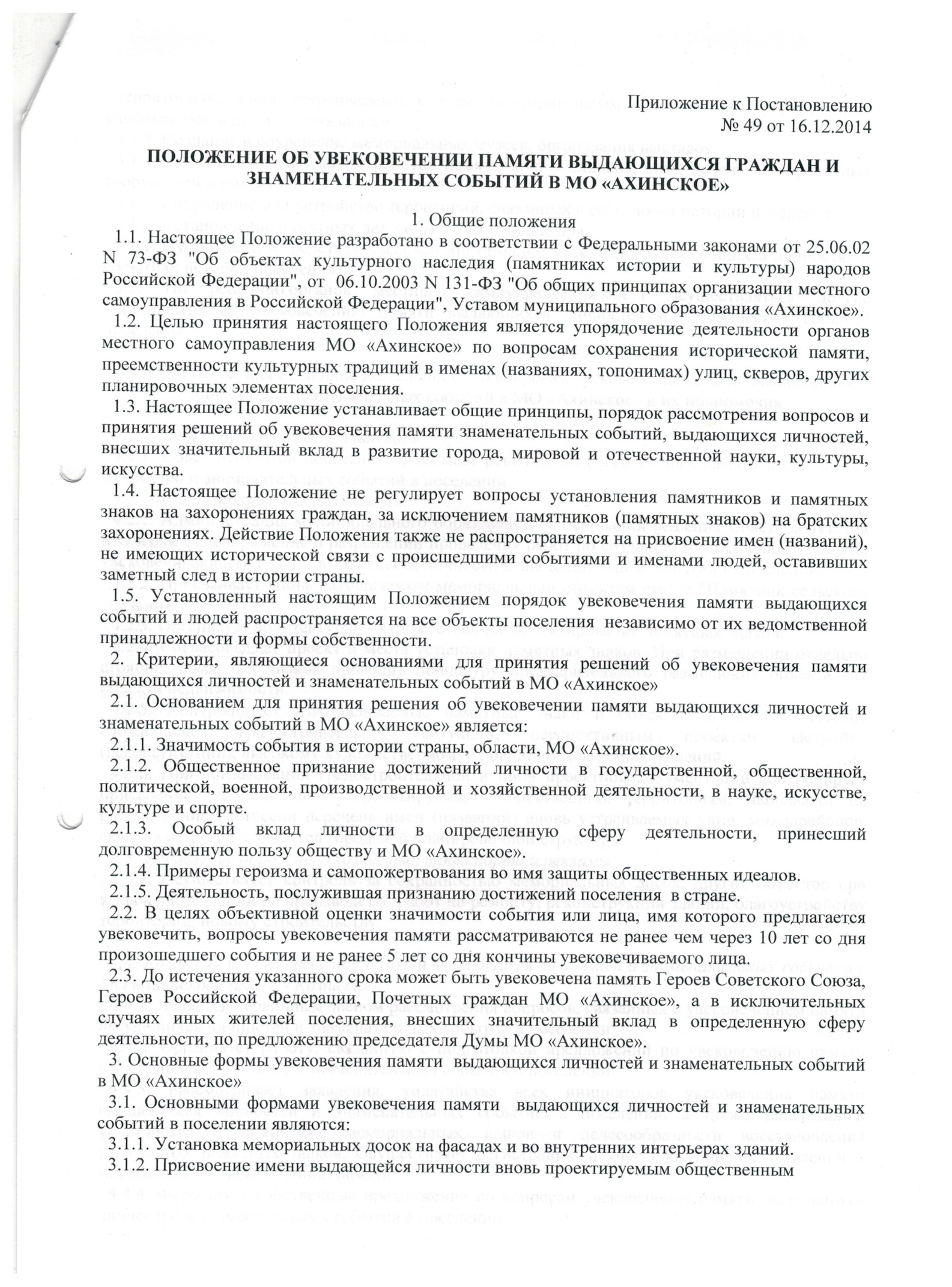 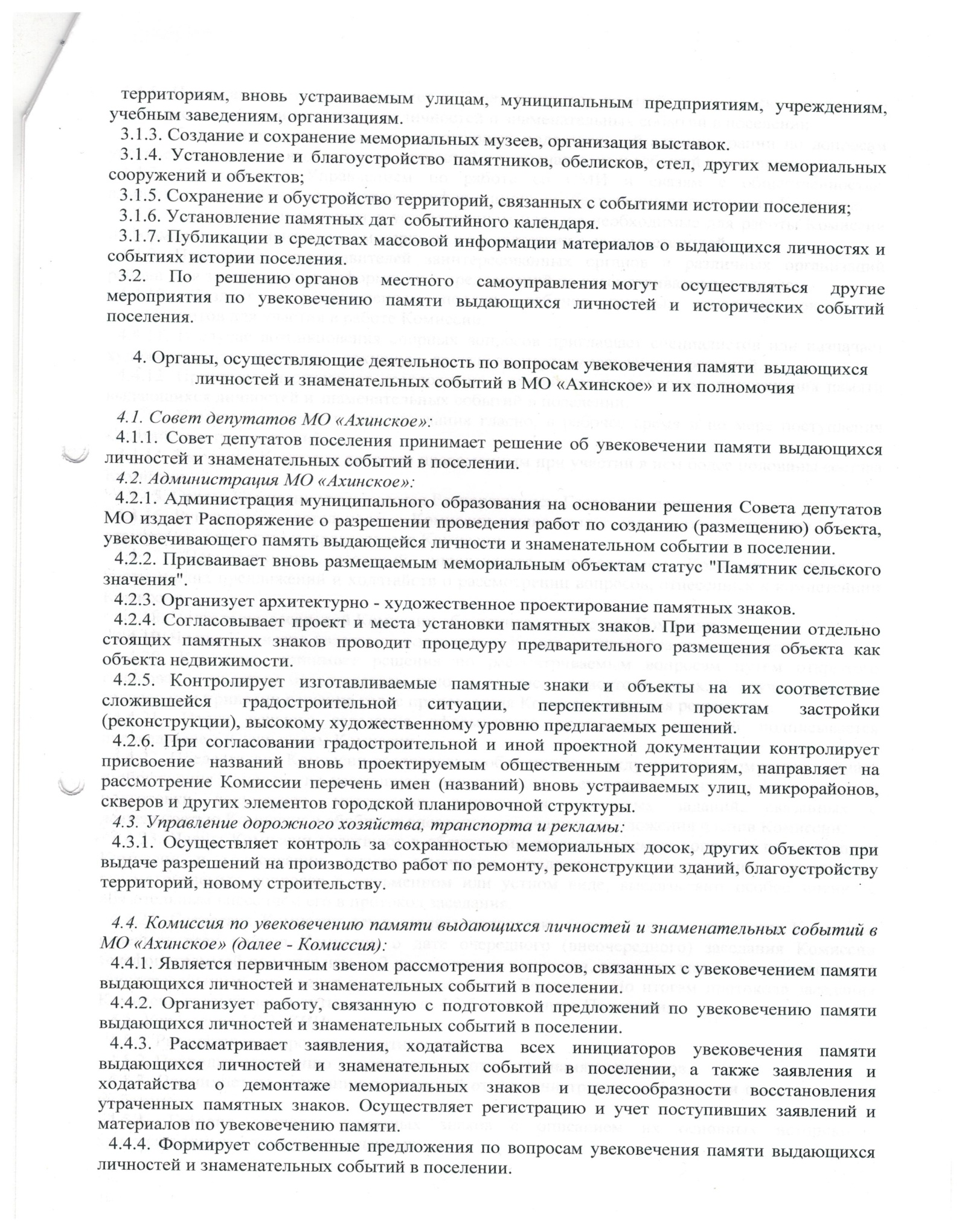 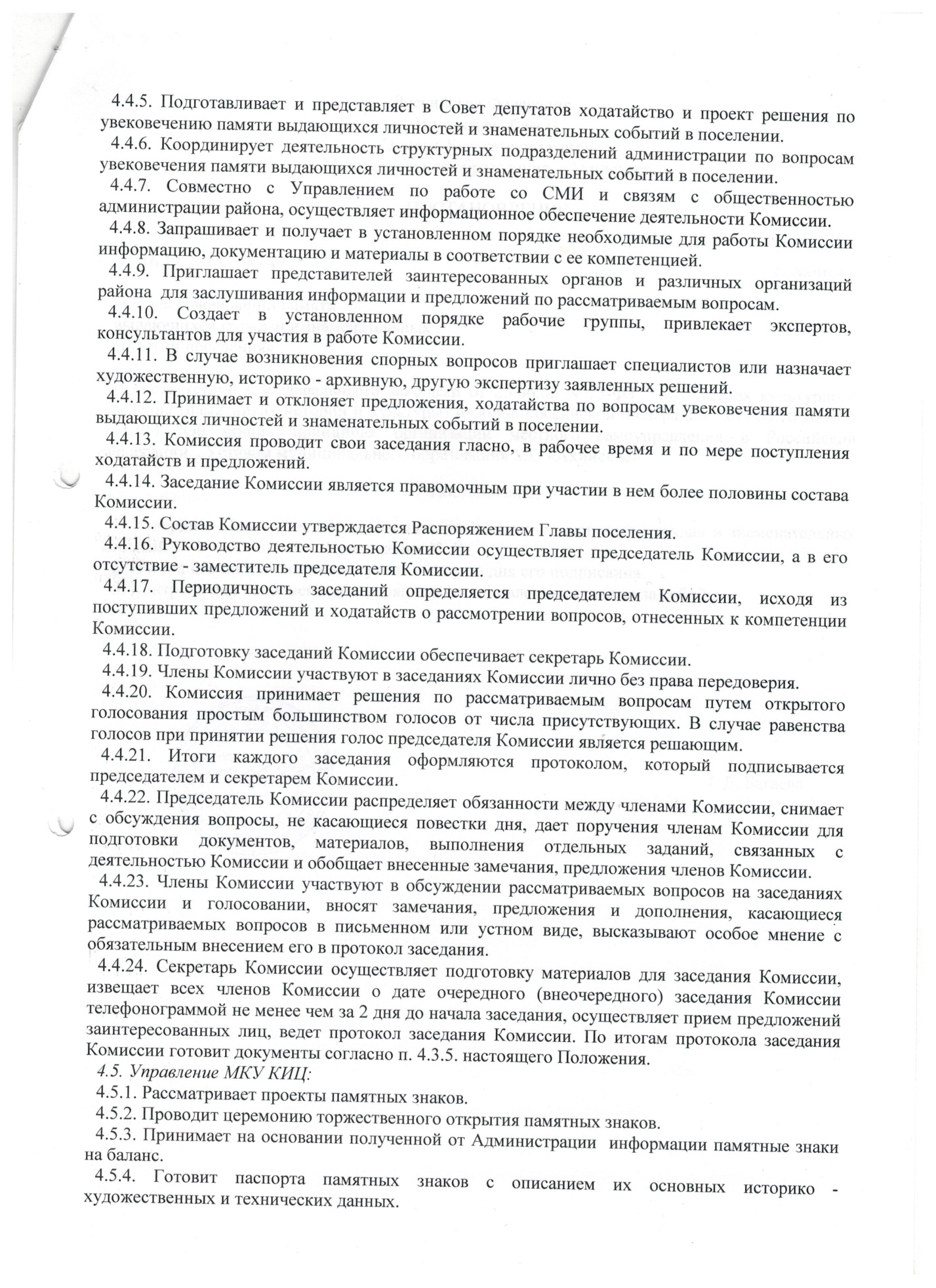 